WB 1.3.21  MondayArea of LearningTask/Link/ResourcesTime Area of LearningTask/Link/Resources9.00-10.00Literacy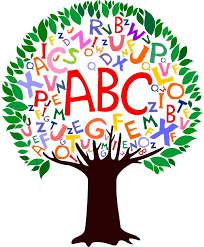 To role play a recycled recountIn this lesson, we will role play the recount from other characters' perspectives in the story.https://classroom.thenational.academy/lessons/to-role-play-a-recycled-recount-6wtkec
10.00-10.30   Playtime10.00-10.30   Playtime10.00-10.30   Playtime10.30-11.30Mathematics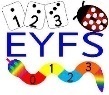 Finding one less than a given numberIn this lesson children will use a number grid and objects to find one less than a given number within 20.https://classroom.thenational.academy/lessons/finding-one-less-than-a-given-number-6wwp2d11.30-12.00Active break 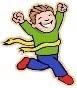 Popcorn the Dolphinhttps://www.youtube.com/watch?v=YR1OxBk8BF412.00-1.00Lunchtime12.00-1.00Lunchtime12.00-1.00Lunchtime1.00-2.00Understanding The World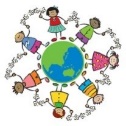 Spring Art https://www.youtube.com/watch?v=MoglrJQs0pQ&list=PLm2RM2K7CuCTAAQWi2xWxW2bk9St1bjYH&index=102.00-2.15Playtime2.00-2.15Playtime2.00-2.15Playtime2.15-2.30Storytime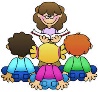 Night, Night Scotland https://www.bbc.co.uk/iplayer/episode/b0bt8nsn/cbeebies-bedtime-stories-665-mark-bonnar-night-night-scotlandTuesdayArea of LearningTask/Link/ResourcesTime Area of LearningTask/Link/Resources9.00-10.00Literacy
 To sing a recycled recountIn this lesson, we will deepen our understanding of character perspective using song.https://classroom.thenational.academy/lessons/to-sing-a-recycled-recount-cdjker10.00-10.30   Playtime10.00-10.30   Playtime10.00-10.30   Playtime10.30-11.30MathematicsExploring one more and one lessIn this lesson children will practise their knowledge of one more and one less by playing a game with a coin and building blockhttps://classroom.thenational.academy/lessons/exploring-one-more-and-one-less-cgt64t11.30-12.00Active break Nibs the Octopushttps://www.youtube.com/watch?v=hUBRoLRioiY12.00-1.00Lunchtime12.00-1.00Lunchtime12.00-1.00Lunchtime1.00-2.00Understanding The WorldTo understand what plants need to growIn this set of lessons we learn how plants grow. In this lesson with Miss Hughes, we will look at the things plants need to grow. We will learn to plant a seed and you can end the lesson testing your knowledge by following the instruction to plant a seed yourself. Make sure to look after it and watch it growhttps://classroom.thenational.academy/lessons/to-understand-what-plants-need-to-grow-6gw3ad2.00-2.15Playtime2.00-2.15Playtime2.00-2.15Playtime2.15-2.30StorytimeWash a Bye Bear https://www.bbc.co.uk/iplayer/episode/b03lz449/cbeebies-bedtime-stories-388-adjoa-andoh-washabye-bearWednesdayArea of LearningTask/Link/ResourcesTime Area of LearningTask/Link/Resources9.00-10.00Literacy
 To write a recycled recount (Part 1)In this lesson we will write a recount in role as the Baby Bear's porridge.https://classroom.thenational.academy/lessons/to-write-a-recycled-recount-part-1-6rw6at10.00-10.30   Playtime10.00-10.30   Playtime10.00-10.30   Playtime10.30-11.30MathematicsInvestigating number combinations within 20In this lesson children will share in different ways: How can you share equally and unequally? What do you notice about the number combinations?https://classroom.thenational.academy/lessons/investigating-number-combinations-within-20-64tp8d11.30-12.00Active break Andy’s Wild Adventures https://www.bbc.co.uk/programmes/p06tmnbs12.00-1.00Lunchtime12.00-1.00Lunchtime12.00-1.00Lunchtime1.00-2.00Understanding The WorldGrowing in the gardenIn this lesson, we will start to explore different pitches through imaginative play. We will also keep exploring note durations and keep our sense of pulse strong through physicalisation of the beat.https://classroom.thenational.academy/lessons/growing-in-the-garden-74wk0d
2.00-2.15Playtime2.00-2.15Playtime2.00-2.15Playtime2.15-2.30StorytimeOdd Sockosaurus https://www.bbc.co.uk/iplayer/episode/b07r1hjx/cbeebies-bedtime-stories-552-andy-day-oddsockosaurusThursdayArea of LearningTask/Link/ResourcesTime Area of LearningTask/Link/Resources9.00-10.00Literacy
 To write a recycled recount (Part 2)In this lesson we will write a recount in role as the Baby Bear's chair.https://classroom.thenational.academy/lessons/to-write-a-recycled-recount-part-2-6xk38r10.00-10.30   Playtime10.00-10.30   Playtime10.00-10.30   Playtime10.30-11.30MathematicsReview lesson: A maths meeting!In this lesson children will refresh and practice some of the maths learning we have covered in the previous sessions.https://classroom.thenational.academy/lessons/review-lesson-a-maths-meeting-6cw68d11.30-12.00Active break Andy’s Wild Adventures https://www.bbc.co.uk/programmes/p06tmnbv12.00-1.00Lunchtime12.00-1.00Lunchtime12.00-1.00Lunchtime1.00-2.00Understanding The WorldMFL – French Colours Learning the French colours https://www.youtube.com/watch?v=acvUtipaC5YSing the colour song in French https://www.youtube.com/watch?v=kzR_d6uJkb82.00-2.15Playtime2.00-2.15Playtime2.00-2.15Playtime2.15-2.30StorytimeOpen very carefully https://www.booktrust.org.uk/books-and-reading/have-some-fun/storybooks-and-games/open-very-carefully/FridayArea of LearningTask/Link/ResourcesTime Area of LearningTask/Link/Resources9.00-10.00Literacy
 To write a recycled recount (Part 3)In this lesson we will write a recount in role as the Baby Bear's bed.https://classroom.thenational.academy/lessons/to-write-a-recycled-recount-part-3-6xgp2t
10.00-10.30   Playtime10.00-10.30   Playtime10.00-10.30   Playtime10.30-11.30MathematicsPatterns and ordinal numbersIn this lesson children will create a repeat pattern using colouring pencils and notice the order in which the colours appear. Look at the activity slides for ideas about using natural resources to create patterns. More information can be found on the National Centre for Excellence in the Teaching of Mathematics website.https://classroom.thenational.academy/lessons/patterns-and-ordinal-numbers-69jk6r11.30-12.00Active break PE with Joe https://www.youtube.com/watch?v=ke04O2ma7eI12.00-1.00Lunchtime12.00-1.00Lunchtime12.00-1.00Lunchtime1.00-2.00Understanding The WorldArt – How to draw a tree https://www.youtube.com/watch?v=da-v_57s-aI&list=PLm2RM2K7CuCTAAQWi2xWxW2bk9St1bjYH&index=532.00-2.15Playtime2.00-2.15Playtime2.00-2.15Playtime2.15-2.30StorytimeEvery Bunny Dance https://www.booktrust.org.uk/books-and-reading/have-some-fun/storybooks-and-games/everybunny-dance/